Jak wybrać miejsce na imprezę firmową?Potrzebne Ci miejsce na imprezę firmową lub na zorganizowanie szkolenia biznesowego? Przeczytaj w naszym artykule dlaczego Centrum wypoczynkowe Hotel ODYS to doskonała lokalizacja pod tym kątem.Gdzie znaleźć miejsce na imprezę firmową?Wszelekiego rodzaju wyjazdy służbowe to sposób na spotkanie pracowników wielu działów firmy. Dzięki tego typu zorganizowanym wyjazdom możliwe jest przeprowadzenie grupowego szkolenia z zakresu funkcjonowania firmy, przedstawienie zmian i nowości dotyczących procesów bizesowych i nie tylko. Gdzie znaleźć odpowiednie miejsce na imprezę firmową i szkolenia?Dobrze zorganizowana impreza firmowa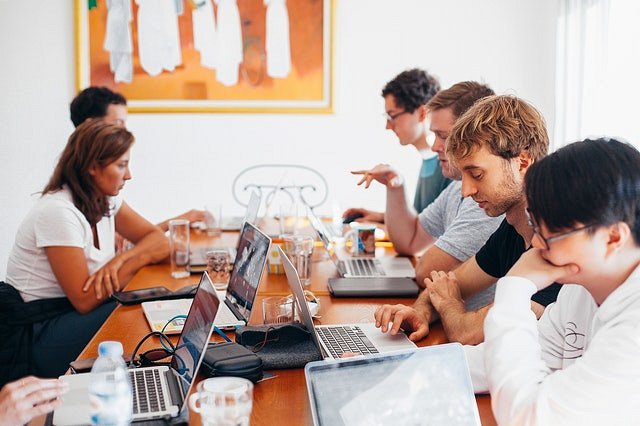 Jeśli spotkania integracyjne chcemy połączyć ze szkoleniem, niezbędny będzie wybór hotelu, który dysponuje salą konferencyjną, przystosowaną do przeprowadzenia wykładów szkoleniowych. Jednym z takowych lokalizacji jest Hotel ODYS w Żywcu. Dlaczego to odpowiednie miejsce na imprezę firmową?Centrum wypoczynkowe Hotel ODYS - Twoje miejsce na imprezę firmowąCentrum wypoczynkowe Hotel ODYS oferuje moc atrakcji dla grup biznesowych, które moga odbywać się na świezym powietrzu. W zależności od pory roku dostosowany sposób na spędzenie wolnego czasu po szkoleniach firmowych to świetna opcja na lepsze poznanie współpracowników. Żywiec to miejsce na imprezę firmową pełne pięknych widoków i położone niedaleko od duzych miejscowości takich jak Bielsko - Biała czy też Katowice, co ułatwia dojazd z owych miejscowości.